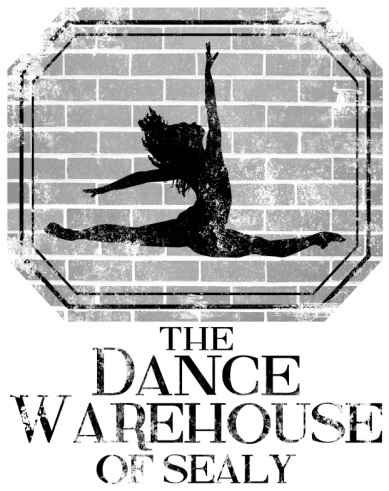 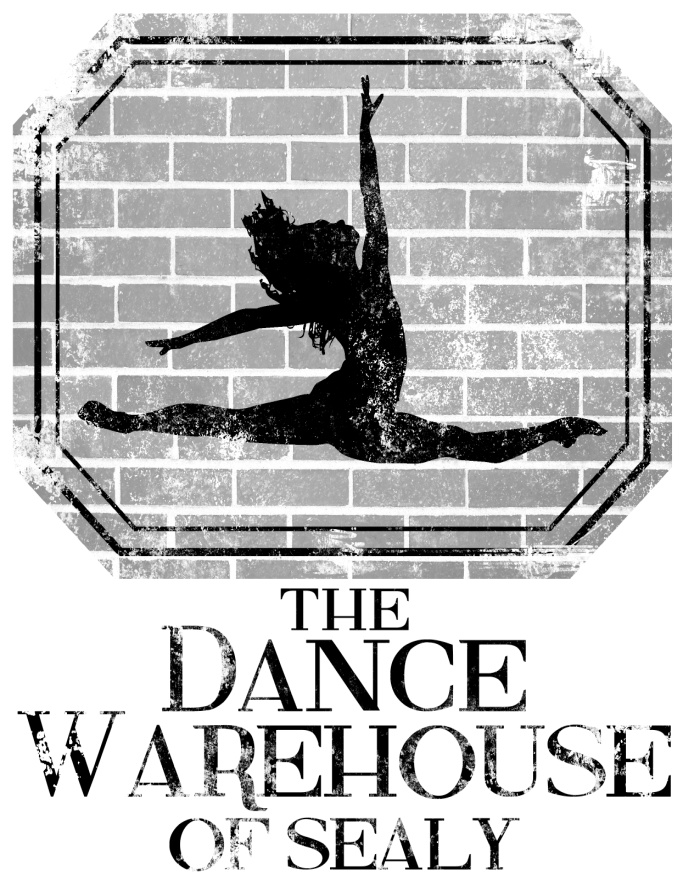 Registration and TuitionStudio Rates for Fall/Spring 2018- 2019Annual registration fee and the first month’s tuition must be paid upon registration. Annual Registration Fee = $25.00/student or $40.00/familyTuition Due = 1st class of each monthReturned Checks = $30.00 feeMonthly Payment Option: Pay standard monthly rate	Registration/First month’s tuition due upon enrollment	Account must be paid in FULL to participate in the Spring Recital$10.00 monthly discount on tuition for each additional child enrolledYearly Payment Option:Pay entire 10 month session at one time and receive a 5% discount on tuitionNot included in the yearly payment option is registration, holiday costume fee, spring 	costume fee and spring recital fee, etc.	This offer is available on until October 1st	Account must be paid in FULL to participate in the Spring RecitalAdditional Fees: 	Holiday Costumes = $70.00/costume	Spring Costumes = $80.00/costume or $150.00/ 2 costumes Spring Recital Fee = $50/student or $90/familyThank you for choosing TDWS as your dance studio!Phone: 281-732-7196		Email: ebburttschell@yahoo.com